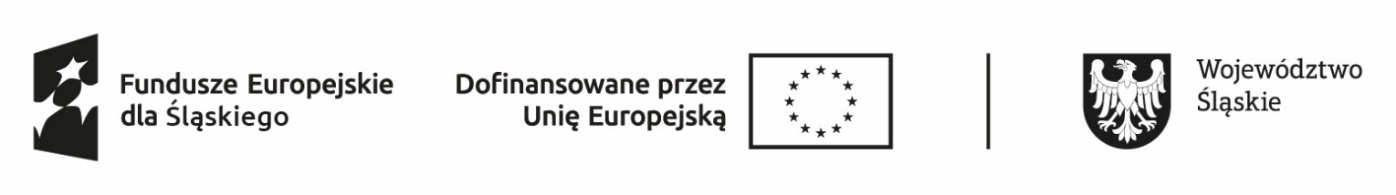 *  zaznaczyć X** zgodnie z wnioskowaną  kwotą dofinansowania wskazana w części II ust. 1 wnioskuOświadczam  że:Znana jest mi treść i:spełniam warunki określone w art. 46 ust 1 pkt 2 ustawy oraz rozporządzenia Ministra Rodziny, Pracy i Polityki Społecznej z dnia 14 lipca 2017 r. w sprawie dokonywania z Funduszu Pracy refundacji kosztów wyposażenia lub doposażenia stanowiska pracy oraz przyznawania środków na podjęcie działalności gospodarczej,akceptuję zapisy regulaminu przyznawania w Powiatowym Urzędzie Pracy w Jaworznie jednorazowo środków z Funduszu Pracy na podjęcie działalności gospodarczej.nie otrzymałem(łam) / otrzymałem(łam)* bezzwrotne środki Funduszu Pracy lub innych bezzwrotne środki publiczne na podjęcie działalności gospodarczej lub rolniczej, założenie lub przystąpienie do spółdzielni socjalnej,nie posiadałem(łam) / posiadałem(łam)* wpis do ewidencji działalności gospodarczej,dotyczy wyłącznie sytuacji posiadania wpisu do ewidencji działalności gospodarczej, nie zakończyłem(łam) / zakończyłem(łam)* działalność gospodarczą w okresie 12 miesięcy bezpośrednio poprzedzających dzień złożenia wniosku,lubnie zakończyłem(łam) / zakończyłem(łam)* prowadzenie działalności  gospodarczej w okresie  obowiązywania stanu zagrożenia epidemicznego albo stanu epidemii, ogłoszonego z powodu COVID-19,
w związku z wystąpieniem tego stanu, w okresie krótszym niż 12 miesięcy bezpośrednio poprzedzających dzień złożenia wniosku o dofinansowanie, a symbol i przedmiot planowanej działalności gospodarczej według PKD na poziomie podklasy jest inny od działalności zakończonej,nie byłem(am) karany(a) / byłem(am) karany(a)* w okresie 2 lat przed dniem złożenia wniosku za przestępstwo przeciwko obrotowi gospodarczemu, w rozumieniu ustawy z dnia 6 czerwca 1997r. - Kodeks karny lub ustawy
z dnia 28 października 2002 r. o odpowiedzialności podmiotów zbiorowych za czyny zabronione pod groźbą kary,nie złożyłem(łam) wniosku / złożyłem(łam) wniosek* do innego Urzędu o przyznanie dofinansowania
lub przyznania jednorazowo środków na założenie lub przystąpienie do spółdzielni socjalnej,w okresie 12 miesięcy bezpośrednio poprzedzających dzień złożenia wniosku:nie odmówiłem(łam) / odmówiłem(łam) / nie dotyczy* bez uzasadnionej przyczyny przyjęcia propozycji odpowiedniej pracy lub innej formy pomocy określonej w ustawie oraz udziału w działaniach w ramach Programu Aktywizacja i Integracja, o którym mowa w art. 62a ustawy,nie przerwałem(łam) / przerwałem(łam) / nie dotyczy* z własnej winy szkolenia, stażu, realizacji indywidualnego planu działania, udziału w działaniach w ramach Programu Aktywizacja i Integracja,
o którym mowa w art. 62a ustawy, wykonywania prac społecznie użytecznych lub innej formy pomocy określonej w ustawie,po skierowaniu nie podjąłem(łam) / podjąłem(łam) / nie dotyczy* szkolenie, przygotowanie zawodowe dorosłych, staż, prace społecznie użyteczne lub inną formę pomocy określoną w ustawie.zobowiązuję się do prowadzenia działalności gospodarczej w okresie 12 miesięcy od dnia jej rozpoczęcia
oraz nie zawieszenia jej wykonywania łącznie na okres dłuższy niż 6 miesięcy,zobowiązuję się do niepodejmowania zatrudnienia w okresie 12 miesięcy od dnia rozpoczęcia prowadzenia działalności gospodarczej,w ciągu bieżącego roku i dwóch poprzedzających go lat nie otrzymałem(łam) / otrzymałem(łam)* pomoc
de minimis pomoc de minimis w rozumieniu przepisów Rozporządzenia Komisji (UE) nr 1407/2013 z dnia
18 grudnia 2013r. w sprawie stosowania art. 107 i 108 Traktatu o funkcjonowaniu Unii Europejskiej do pomocy
de minimis (Dz. Urz. UE L 352 z dnia 24.12.2013, str. 1)w łącznej wysokości ………………………………………………………… PLN, co stanowi ………............................................................................... EURO. jestem / nie jestem* powiązany osobowo, organizacyjnie, gospodarczo lub finansowo z osobami fizycznymi
i prawnymi, podmiotami i organizacjami, wobec, których zastosowano zakaz udostępniania funduszy, środków finansowych lub zasobów gospodarczych oraz udzielania wsparcia, w związku z agresją Federacji Rosyjskie
na Ukrainę, wpisanymi na / do:listę osób i podmiotów objętych sankcjami prowadzona w Biuletynie Informacji Publicznej Ministerstwa Spraw Wewnętrznych i Administracji na stronie internetowej https://www.gov.pl/web/mswia/lista-osob-i-podmiotow-objetych-sankcjami,wykazu osób, o których mowa w Załączniku I rozporządzenia Rady (WE) nr 765/2006 z dnia 18 maja 2006r. dotyczącego środków ograniczonych w związku z sytuacją ma Białorusi i udziałem Białorusi w agresji Rosji wobec Ukrainy wykazu osób fizycznych i prawnych, podmiotów i organów, o których mowa w załączniku I rozporządzenia  Rady (UE) nr 269/2014 z dnia 17 marca 2014 r. w sprawie środków ograniczających w odniesieniu do działań podważających integralność terytorialną, suwerenność i niezależność Ukrainy lub im zagrażających Przyjmuję do wiadomości, że Powiatowy Urząd Pracy w Jaworznie:zastrzega sobie prawo do weryfikacji złożonych oświadczeń w systemach teleinformatycznych tut. Urzędu, ma prawo żądania informacji niezbędnych do udzielenia pomocy de minimis, dotyczących w szczególności wnioskodawcy i prowadzonej przez niego działalności gospodarczej oraz wielkości i przeznaczenia pomocy publicznej otrzymanej w odniesieniu do tych samych kosztów kwalifikujących się do objęcia pomocą, na pokrycie których ma być przeznaczona pomoc de minimis,w zakresie dochodzenia zwrotu dofinansowań współpracuje z Krajowego Rejestru Dłużników Biurem Informacji Gospodarczej S.A. oraz ERIF Biurem Informacji Gospodarczej S.A.Oświadczam, że informacje podane przeze mnie we wniosku oraz w załącznikach są prawdziwe.
Jestem świadomy(ma)* odpowiedzialności za złożenie fałszywego oświadczenia...........................................................……………………...................                                                                                               (Podpis wnioskodawcy - bezrobotnego)* niepotrzebne skreślićOświadczam  że:Znana jest mi treść i:spełniam warunki określone w art. 46 ust 1 pkt 2 i ust. 1b ustawy oraz rozporządzenia Ministra Rodziny, Pracy
i Polityki Społecznej z dnia 14 lipca 2017 r. w sprawie dokonywania z Funduszu Pracy refundacji kosztów wyposażenia lub doposażenia stanowiska pracy oraz przyznawania środków na podjęcie działalności gospodarczej,akceptuję zapisy regulaminu przyznawania w Powiatowym Urzędzie Pracy w Jaworznie jednorazowo środków
z Funduszu Pracy na podjęcie działalności gospodarczej.nie otrzymałem(łam) / otrzymałem(łam)* bezzwrotne środki Funduszu Pracy lub innych bezzwrotne środki publiczne na podjęcie działalności gospodarczej lub rolniczej, założenie lub przystąpienie do spółdzielni socjalnej,nie posiadałem(łam) / posiadałem(łam)* wpis do ewidencji działalności gospodarczej,dotyczy wyłącznie sytuacji posiadania wpisu do ewidencji działalności gospodarczej,nie zakończyłem(łam) / zakończyłem(łam)* działalność gospodarczą w okresie 12 miesięcy bezpośrednio poprzedzających dzień złożenia wniosku,lubnie zakończyłem(łam) / zakończyłem(łam)* prowadzenie działalności  gospodarczej w okresie obowiązywania stanu zagrożenia epidemicznego albo stanu epidemii, ogłoszonego z powodu COVID-19, w związku
z wystąpieniem tego stanu, w okresie krótszym niż 12 miesięcy bezpośrednio poprzedzających dzień złożenia wniosku o dofinansowanie, a symbol i przedmiot planowanej działalności gospodarczej według PKD na poziomie podklasy jest inny od działalności zakończonej,nie byłem(am) karany(a) / byłem(am) karany(a)* w okresie 2 lat przed dniem złożenia wniosku za przestępstwo przeciwko obrotowi gospodarczemu, w rozumieniu ustawy z dnia 6 czerwca 1997r. - Kodeks karny lub ustawy
z dnia 28 października 2002 r. o odpowiedzialności podmiotów zbiorowych za czyny zabronione pod groźbą kary,nie złożyłem(łam) wniosku / złożyłem(łam) wniosek* do innego Urzędu o przyznanie dofinansowania lub przyznania jednorazowo środków na założenie lub przystąpienie do spółdzielni socjalnej,zobowiązuję się do prowadzenia działalności gospodarczej w okresie 12 miesięcy od dnia jej rozpoczęcia oraz nie zawieszenia jej wykonywania łącznie na okres dłuższy niż 6 miesięcy,zobowiązuję się do niepodejmowania zatrudnienia w okresie 12 miesięcy od dnia rozpoczęcia prowadzenia działalności gospodarczej,w ciągu bieżącego roku i dwóch poprzedzających go lat nie otrzymałem(łam) / otrzymałem(łam)* pomoc de minimis w rozumieniu przepisów Rozporządzenia Komisji (UE) nr 1407/2013 z dnia 18 grudnia 2013r. w sprawie stosowania art. 107 i 108 Traktatu o funkcjonowaniu Unii Europejskiej do pomocy de minimis (Dz. Urz. UE L 352 z dnia 4.12.2013, str. 1)w łącznej wysokości …………………………………………………………… PLN, co stanowi ………...................................................................................... EURO. jestem / nie jestem* powiązany osobowo, organizacyjnie, gospodarczo lub finansowo z osobami fizycznymi
i prawnymi, podmiotami i organizacjami, wobec, których zastosowano zakaz udostępniania funduszy, środków finansowych lub zasobów gospodarczych oraz udzielania wsparcia, w związku z agresją Federacji Rosyjskie
na Ukrainę, wpisanymi na / do:listę osób i podmiotów objętych sankcjami prowadzona w Biuletynie Informacji Publicznej Ministerstwa Spraw Wewnętrznych i Administracji na stronie internetowej https://www.gov.pl/web/mswia/lista-osob-i-podmiotow-objetych-sankcjami, wykazu osób, o których mowa w Załączniku I rozporządzenia Rady (WE) nr 765/2006 z dnia 18 maja 2006r. dotyczącego środków ograniczonych w związku z sytuacją ma Białorusi i udziałem Białorusi w agresji Rosji wobec Ukrainy wykazu osób fizycznych i prawnych, podmiotów i organów, o których mowa w załączniku I rozporządzenia  Rady (UE) nr 269/2014 z dnia 17 marca 2014 r. w sprawie środków ograniczających w odniesieniu do działań podważających integralność terytorialną, suwerenność i niezależność Ukrainy lub im zagrażających Przyjmuję do wiadomości, że Powiatowy Urząd Pracy w Jaworznie:zastrzega sobie prawo do weryfikacji złożonych oświadczeń w systemach teleinformatycznych tut. Urzędu, ma prawo żądania informacji niezbędnych do udzielenia pomocy de minimis, dotyczących w szczególności wnioskodawcy i prowadzonej przez niego działalności gospodarczej oraz wielkości i przeznaczenia pomocy publicznej otrzymanej w odniesieniu do tych samych kosztów kwalifikujących się do objęcia pomocą, na pokrycie których ma być przeznaczona pomoc de minimis.w zakresie dochodzenia zwrotu dofinansowań współpracuje z Krajowego Rejestru Dłużników Biurem Informacji Gospodarczej S.A. oraz ERIF Biurem Informacji Gospodarczej S.A.Oświadczam, że informacje podane przeze mnie we wniosku oraz w załącznikach są prawdziwe.
Jestem świadomy(ma)* odpowiedzialności za złożenie fałszywego oświadczenia...........................................................……………………...................                                                                                                        (Podpis wnioskodawcy – absolwenta CIS lub absolwenta KIS)* niepotrzebne skreślićOświadczam  że:Znana jest mi treść i:spełniam warunki określone w art. 46 ust 1 pkt 2 ustawy oraz rozporządzenia Ministra Rodziny, Pracy i Polityki Społecznej z dnia 14 lipca 2017 r. w sprawie dokonywania z Funduszu Pracy refundacji kosztów wyposażenia
lub doposażenia stanowiska pracy oraz przyznawania środków na podjęcie działalności gospodarczej,akceptuję zapisy regulaminu przyznawania w Powiatowym Urzędzie Pracy w Jaworznie jednorazowo środków
z Funduszu Pracy na podjęcie działalności gospodarczej.nie otrzymałem(łam) / otrzymałem(łam)* bezzwrotne środki Funduszu Pracy lub innych bezzwrotne środki publiczne na podjęcie działalności gospodarczej lub rolniczej, założenie lub przystąpienie do spółdzielni socjalnej,nie byłem(am) karany(a) / byłem(am) karany(a)* w okresie 2 lat przed dniem złożenia wniosku za przestępstwo przeciwko obrotowi gospodarczemu, w rozumieniu ustawy z dnia 6 czerwca 1997r. - Kodeks karny lub ustawy
z dnia 28 października 2002 r. o odpowiedzialności podmiotów zbiorowych za czyny zabronione pod groźbą kary,nie złożyłem(łam) wniosku / złożyłem(łam) wniosek* do innego Urzędu o przyznanie dofinansowania lub przyznania jednorazowo środków na założenie lub przystąpienie do spółdzielni socjalnej,w okresie 12 miesięcy bezpośrednio poprzedzających dzień złożenia wniosku nie przerwałem(łam)/ przerwałem(łam) /nie dotyczy* z własnej winy szkolenia, stażu, prac interwencyjnych, studiów podyplomowych, przygotowania zawodowego dorosłych,zobowiązuję się do prowadzenia działalności gospodarczej w okresie 12 miesięcy od dnia jej rozpoczęcia oraz
nie zawieszenia jej wykonywania łącznie na okres dłuższy niż 6 miesięcy,zobowiązuję się do niepodejmowania zatrudnienia w okresie 12 miesięcy od dnia rozpoczęcia prowadzenia działalności gospodarczej, w ciągu bieżącego roku i dwóch poprzedzających go lat nie otrzymałem(łam) / otrzymałem(łam)* pomoc de minimis w rozumieniu przepisów Rozporządzenia Komisji (UE) nr 1407/2013 z dnia 18 grudnia 2013r. w sprawie stosowania art. 107 i 108 Traktatu o funkcjonowaniu Unii Europejskiej do pomocy de minimis (Dz. Urz. UE L 352 z  dnia 24.12.2013, str. 1)w łącznej wysokości ……………………………………….…………………………… PLN, co stanowi ……….......................................................................................... EURO. jestem / nie jestem* powiązany osobowo, organizacyjnie, gospodarczo lub finansowo z osobami fizycznymi
i prawnymi, podmiotami i organizacjami, wobec, których zastosowano zakaz udostępniania funduszy, środków finansowych lub zasobów gospodarczych oraz udzielania wsparcia, w związku z agresją Federacji Rosyjskie
na Ukrainę, wpisanymi na / do:listę osób i podmiotów objętych sankcjami prowadzona w Biuletynie Informacji Publicznej Ministerstwa Spraw Wewnętrznych i Administracji na stronie internetowej https://www.gov.pl/web/mswia/lista-osob-i-podmiotow-objetych-sankcjami,wykazu osób, o których mowa w Załączniku I rozporządzenia Rady (WE) nr 765/2006 z dnia 18 maja 2006r. dotyczącego środków ograniczonych w związku z sytuacją ma Białorusi i udziałem Białorusi w agresji Rosji wobec Ukrainy wykazu osób fizycznych i prawnych, podmiotów i organów, o których mowa w załączniku I rozporządzenia  Rady (UE) nr 269/2014 z dnia 17 marca 2014 r. w sprawie środków ograniczających w odniesieniu do działań podważających integralność terytorialną, suwerenność i niezależność Ukrainy lub im zagrażających Przyjmuję do wiadomości, że Powiatowy Urząd Pracy w Jaworznie:zastrzega sobie prawo do weryfikacji złożonych oświadczeń w systemach teleinformatycznych tut. Urzędu, ma prawo żądania informacji niezbędnych do udzielenia pomocy de minimis, dotyczących w szczególności wnioskodawcy i prowadzonej przez niego działalności gospodarczej oraz wielkości i przeznaczenia pomocy publicznej otrzymanej w odniesieniu do tych samych kosztów kwalifikujących się do objęcia pomocą, na pokrycie których ma być przeznaczona pomoc de minimis.w zakresie dochodzenia zwrotu dofinansowań współpracuje z Krajowego Rejestru Dłużników Biurem Informacji Gospodarczej S.A. oraz ERIF Biurem Informacji Gospodarczej S.A.Oświadczam, że informacje podane przeze mnie we wniosku oraz w załącznikach są prawdziwe.
Jestem świadomy(ma)* odpowiedzialności za złożenie fałszywego oświadczenia...........................................................……………………...................                                                                                                            (Podpis wnioskodawcy - opiekuna)* niepotrzebne skreślić Dokument potwierdzający tytuł prawny do lokalu, w którym będzie prowadzona działalność gospodarcza lub będzie przechowywane zakupione wyposażenie (np. akt notarialny, wypis z księgi wieczystej, umowa najmu lokalu, przedwstępna umowa najmu lokalu, umowa użyczenia, przedwstępna umowa użyczenia, oświadczenie właściciela nieruchomości),Dokumenty potwierdzające informacje zawarte w części I ust. 7-10 wniosku oraz dokumenty potwierdzające informacje zawarte w części IV ust. 6 wniosku,Oferty cenowe lub faktury pro forma na każdy wyszczególniony wydatek w szczegółowej specyfikacji wydatków do poniesienia w ramach dofinansowania z wyłączeniem ofert dot. materiałów, materiałów biurowych, materiałów eksploatacyjnych, środków obrotowych, towarów do dalszej odsprzedaży.
W przypadku zakupu mebli oferta powinna zawierać szczegółową specyfikację ze wskazaniem poszczególnych elementów wyposażenia, a w przypadku zakupu sprzętu informatycznego: model, parametry lub szczegółową specyfikację umożliwiająca ocenę sprzętu.W przypadku otrzymania pomocy de minimis należy dołączyć wszystkie zaświadczenia o pomocy
de minimis oraz pomocy de minimis w rolnictwie lub rybołówstwie, jakie podmiot otrzymał w roku,
w którym ubiega się o pomoc, oraz w ciągu 2 poprzedzających go latach podatkowych, albo oświadczenia o wielkości tej pomocy otrzymanej w tym okresie.„Formularz informacji przedstawianych przy ubieganiu się o pomoc de minimis” - Załącznik Nr 1 - (należy uzupełnić część A, część C, część D, część E formularza – przy czym dane w części A i C dotyczą planowanej działalności).Klauzula informacyjnaZgodnie z art. 13 ust. 1 i 2 rozporządzenia Parlamentu Europejskiego i Rady (UE) 2016/679 z dnia 27 kwietnia 2016 r. 
w sprawie ochrony osób fizycznych w związku z przetwarzaniem danych osobowych i w sprawie swobodnego przepływu takich danych oraz uchylenia dyrektywy 95/46/WE (ogólne rozporządzenie o ochronie danych) (Dz. Urz. UE. z dnia 04.05.2016 r. L 119/1), dalej jako „RODO”, Powiatowy Urząd Pracy w Jaworznie informuje, iż:Administratorem Danych Osobowych jest Powiatowy Urząd Pracy w Jaworznie, z siedzibą w Jaworznie, przy
ul. Północnej 9b; tel. 32 618 19 00, e-mail urzad@jaworzno.praca.gov.pl zwany dalej PUP. Administrującym danymi osobowymi w imieniu PUP jest Dyrektor Powiatowego Urzędu Pracy;Z Inspektorem Ochrony Danych można skontaktować się telefonicznie pod nr 32 618 19 37 lub poprzez
 e-mail iod@jaworzno.praca.gov.pl w każdej sprawie dotyczącej przetwarzania Pani/Pana danych;Dane osobowe przetwarzane są w celu wykonywania przez PUP zadań ustawowych w zakresie promocji zatrudnienia, łagodzenia skutków bezrobocia oraz aktywizacji zawodowej, a dotyczących realizacji zadań obejmujących przyznanie refundacji kosztów wyposażenia lub doposażenia stanowiska pracy;Przetwarzanie Pani/Pana danych jest niezbędne do wypełnienia obowiązku prawnego ciążącego na administratorze oraz wykonania zadań realizowanych w interesie publicznym lub w ramach sprawowania władzy publicznej powierzonej ADO, zgodnie z  art. 6 ust. 1 lit. c), e) RODO. Podstawy prawne do przetwarzania danych osobowych
to m.in: ustawa z dnia 20 kwietnia 2004 r. o promocji zatrudnienia i instytucjach rynku pracy, ustawa z dnia 30 kwietnia 2004 r. o postępowaniu w sprawach dotyczących pomocy publicznej oraz akty wykonawcze do ww. ustaw. Ponadto, gdy będzie zawarta umowa cywilno–prawna w ramach określonej formy pomocy, to dane przetwarzane będą również w celu wykonania postanowień tej umowy i dochodzenia roszczeń lub obrony przed roszczeniami wynikającymi
z zawartej umowy - na podstawie art. 6 ust. 1 lit. b) RODO;Poza danymi osobowymi pozyskanymi bezpośrednio od Pani/Pana, PUP będzie przetwarzał także dane, do których ma dostęp na podstawie przepisów prawa, w szczególności dotyczy to danych zawartych w Aplikacji Centralnej, rejestrach CEIDG, KRS, REGON oraz innych rejestrach publicznych;Odbiorcami Pani/Pana danych osobowych będą podmioty uprawnione do uzyskania danych osobowych na podstawie przepisów prawa; podmioty które przetwarzają dane wyłącznie zgodnie z poleceniami administratora (dostawcy systemów informatycznych i usług IT, operatorzy pocztowi, komornicy, powiatowa rada rynku pracy, banki w zakresie realizacji płatności);Pani/Pana dane osobowe będą przetwarzane wyłącznie przez okres niezbędny do realizacji celu przetwarzania danych osobowych oraz przechowywane zgodnie z kategorią archiwalną wynikająca z Jednolitego Rzeczowego Wykazu Akt dla Powiatowego Urzędu Pracy w Jaworznie;Przysługuje Pani/Panu: prawo dostępu do treści swoich danych, prawo ich sprostowania, prawo do usunięcia, prawo do ograniczenia przetwarzania, prawo do przenoszenia danych, prawo wniesienia sprzeciwu. Powyższe realizowane będzie każdorazowo poprzez złożenie pisemnego wniosku;Ma Pani/Pan prawo wniesienia skargi do organu nadzorczego – Prezesa Urzędu Ochrony Danych Osobowych gdy uzna Pani/Pan, iż przetwarzanie danych osobowych narusza przepisy ogólnego rozporządzenia o ochronie danych osobowych z dnia 27 kwietnia 2016 r.;Pani/Pana dane osobowe nie będą przekazywane do państwa trzeciego ani do organizacji międzynarodowej;Pani/Pana dane nie będą podlegały zautomatyzowanemu podejmowaniu decyzji w tym profilowaniu,
o którym mowa w art. 22 ust. 1 i 4  RODO;W celu realizacji zadań ustawowych podanie przez Panią/Pana danych osobowych jest niezbędne. Odmowa udostępnienia danych skutkować będzie brakiem możliwości wykonania określonych zadań przewidzianych przepisami prawa;Oświadczam, że przyjąłem/am do wiadomości, iż zgodnie z § 22 Regulaminu przyznawania w Powiatowym Urzędzie Pracy w Jaworznie jednorazowo środków z Funduszu Pracy na podjęcie działalności gospodarczej, Powiatowy Urząd Pracy w Jaworznie będzie monitorował dalsze prowadzenie przeze mnie działalności gospodarczej przez okres minimum 3 miesięcy po upływie 12 miesięcy prowadzenia działalności gospodarczej. Zobowiązuję się do prowadzenia działalności gospodarczej przez okres minimum 30 dni po upływie 12 miesięcy prowadzenia działalności gospodarczej.                                                                                                                                                                                                                                                                                     
.................................……….................……………………................................           (Podpis wnioskodawcy)Załącznik Nr 1do Regulaminu przyznawania
w Powiatowym Urzędzie Pracy w Jaworznie
jednorazowo środków na podjęcie działalności gospodarczej ………………………….……………………………….Pieczęć wpływu do Urzędu………………..…………..……………………..…………………..(miejscowość, data)Powiatowy Urząd Pracy
w JaworznieZałącznik Nr 1do Regulaminu przyznawania
w Powiatowym Urzędzie Pracy w Jaworznie
jednorazowo środków na podjęcie działalności gospodarczej ………………………….……………………………….Pieczęć wpływu do Urzędu………………..…………..……………………..…………………..(miejscowość, data)Powiatowy Urząd Pracy
w JaworznieZałącznik Nr 1do Regulaminu przyznawania
w Powiatowym Urzędzie Pracy w Jaworznie
jednorazowo środków na podjęcie działalności gospodarczej ………………………….……………………………….Pieczęć wpływu do Urzędu………………..…………..……………………..…………………..(miejscowość, data)Powiatowy Urząd Pracy
w JaworznieNr wniosku (wypełnia PUP):Nr wniosku (wypełnia PUP):WNIOSEKo dofinansowanie podjęcia działalności gospodarczej, w tym kosztów pomocy prawnej, konsultacji
 i doradztwa związanych z podjęciem tej działalności, składany przez: WNIOSEKo dofinansowanie podjęcia działalności gospodarczej, w tym kosztów pomocy prawnej, konsultacji
 i doradztwa związanych z podjęciem tej działalności, składany przez: WNIOSEKo dofinansowanie podjęcia działalności gospodarczej, w tym kosztów pomocy prawnej, konsultacji
 i doradztwa związanych z podjęciem tej działalności, składany przez: bezrobotnegobezrobotnegoabsolwenta CIS lub KISabsolwenta CIS lub KISopiekunaopiekunaNa zasadach określonych w art. 46 ust. 1 pkt 2 i ust. 1b ustawy z dnia 20 kwietnia 2004 r. o promocji zatrudnienia i instytucjach rynku pracy -  zwanej dalej „ustawą” oraz rozporządzeniu Ministra Rodziny, Pracy i Polityki Społecznej z dnia 14 lipca 2017 r. w sprawie dokonywania z Funduszu Pracy refundacji kosztów wyposażenia lub doposażenia stanowiska pracy oraz przyznawania środków na podjęcie działalności gospodarczej.Dofinansowanie podjęcia działalności gospodarczej stanowi pomoc de minimis w rozumieniu przepisów rozporządzenia Komisji (UE) nr 1407/2013 z dnia 18 grudnia 2013 r. w sprawie stosowania art. 107 i 108 Traktatu o funkcjonowaniu Unii Europejskiej do pomocy de minimis (Dz. Urz. UE L 352 z 24.12.2013, str. 1) i jest udzielane zgodnie z przepisami tego rozporządzeniaNa zasadach określonych w art. 46 ust. 1 pkt 2 i ust. 1b ustawy z dnia 20 kwietnia 2004 r. o promocji zatrudnienia i instytucjach rynku pracy -  zwanej dalej „ustawą” oraz rozporządzeniu Ministra Rodziny, Pracy i Polityki Społecznej z dnia 14 lipca 2017 r. w sprawie dokonywania z Funduszu Pracy refundacji kosztów wyposażenia lub doposażenia stanowiska pracy oraz przyznawania środków na podjęcie działalności gospodarczej.Dofinansowanie podjęcia działalności gospodarczej stanowi pomoc de minimis w rozumieniu przepisów rozporządzenia Komisji (UE) nr 1407/2013 z dnia 18 grudnia 2013 r. w sprawie stosowania art. 107 i 108 Traktatu o funkcjonowaniu Unii Europejskiej do pomocy de minimis (Dz. Urz. UE L 352 z 24.12.2013, str. 1) i jest udzielane zgodnie z przepisami tego rozporządzeniaNa zasadach określonych w art. 46 ust. 1 pkt 2 i ust. 1b ustawy z dnia 20 kwietnia 2004 r. o promocji zatrudnienia i instytucjach rynku pracy -  zwanej dalej „ustawą” oraz rozporządzeniu Ministra Rodziny, Pracy i Polityki Społecznej z dnia 14 lipca 2017 r. w sprawie dokonywania z Funduszu Pracy refundacji kosztów wyposażenia lub doposażenia stanowiska pracy oraz przyznawania środków na podjęcie działalności gospodarczej.Dofinansowanie podjęcia działalności gospodarczej stanowi pomoc de minimis w rozumieniu przepisów rozporządzenia Komisji (UE) nr 1407/2013 z dnia 18 grudnia 2013 r. w sprawie stosowania art. 107 i 108 Traktatu o funkcjonowaniu Unii Europejskiej do pomocy de minimis (Dz. Urz. UE L 352 z 24.12.2013, str. 1) i jest udzielane zgodnie z przepisami tego rozporządzeniaPouczenie:przed wypełnieniem wniosku należy zapoznać się z „Regulaminem przyznawania w Powiatowym Urzędzie Pracy w Jaworznie jednorazowo środków z Funduszu Pracy na podjęcie działalności gospodarczej”, który dostępny jest m.in. na stronie internetowej www.jaworzno.praca.gov.pl,niedopuszczalne jest jakiekolwiek modyfikowanie i usuwanie elementów wniosku – dopuszcza się wyłącznie dodawanie stron, rozszerzanie rubryk wynikające z objętości treści,każda z pozycji we wniosku musi zostać uzupełniona, jeżeli któraś z pozycji wniosku nie dotyczy wnioskodawcy należy wpisać: „nie dotyczy”, „brak”, „nie posiadam” lub „-”,wniosek należy: uzupełnić czytelnie, kompletnie, prawidłowo, udzielić wyczerpujących odpowiedzi na zawarte pytania,wniosek: należy złożyć z wymaganymi załącznikami.Pouczenie:przed wypełnieniem wniosku należy zapoznać się z „Regulaminem przyznawania w Powiatowym Urzędzie Pracy w Jaworznie jednorazowo środków z Funduszu Pracy na podjęcie działalności gospodarczej”, który dostępny jest m.in. na stronie internetowej www.jaworzno.praca.gov.pl,niedopuszczalne jest jakiekolwiek modyfikowanie i usuwanie elementów wniosku – dopuszcza się wyłącznie dodawanie stron, rozszerzanie rubryk wynikające z objętości treści,każda z pozycji we wniosku musi zostać uzupełniona, jeżeli któraś z pozycji wniosku nie dotyczy wnioskodawcy należy wpisać: „nie dotyczy”, „brak”, „nie posiadam” lub „-”,wniosek należy: uzupełnić czytelnie, kompletnie, prawidłowo, udzielić wyczerpujących odpowiedzi na zawarte pytania,wniosek: należy złożyć z wymaganymi załącznikami.Pouczenie:przed wypełnieniem wniosku należy zapoznać się z „Regulaminem przyznawania w Powiatowym Urzędzie Pracy w Jaworznie jednorazowo środków z Funduszu Pracy na podjęcie działalności gospodarczej”, który dostępny jest m.in. na stronie internetowej www.jaworzno.praca.gov.pl,niedopuszczalne jest jakiekolwiek modyfikowanie i usuwanie elementów wniosku – dopuszcza się wyłącznie dodawanie stron, rozszerzanie rubryk wynikające z objętości treści,każda z pozycji we wniosku musi zostać uzupełniona, jeżeli któraś z pozycji wniosku nie dotyczy wnioskodawcy należy wpisać: „nie dotyczy”, „brak”, „nie posiadam” lub „-”,wniosek należy: uzupełnić czytelnie, kompletnie, prawidłowo, udzielić wyczerpujących odpowiedzi na zawarte pytania,wniosek: należy złożyć z wymaganymi załącznikami.Dane dotyczące wnioskodawcy Dane dotyczące wnioskodawcy Dane dotyczące wnioskodawcy Imię i nazwisko Imię i nazwisko Nr pesel Nr pesel Adres miejsca zamieszkania Adres miejsca zamieszkania Adres do doręczeńAdres do doręczeńNr telefonu kontaktowego Nr telefonu kontaktowego Adres poczty elektronicznej Adres poczty elektronicznej Wykształcenie (udokumentowane załącznikiem
do wniosku)Wykształcenie (udokumentowane załącznikiem
do wniosku)Zawód wyuczony (udokumentowane załącznikiem
do wniosku) Zawód wyuczony (udokumentowane załącznikiem
do wniosku) Doświadczenie zawodowe w okresie ostatnich 5 lat zgodne z profilem planowanej działalności (udokumentowane załącznikiem do wniosku)Doświadczenie zawodowe w okresie ostatnich 5 lat zgodne z profilem planowanej działalności (udokumentowane załącznikiem do wniosku)Posiadane kwalifikacje, ukończone szkolenia, kursy, itp. zgodne z profilem planowanej działalności gospodarczej (udokumentowane załącznikiem do wniosku)Posiadane kwalifikacje, ukończone szkolenia, kursy, itp. zgodne z profilem planowanej działalności gospodarczej (udokumentowane załącznikiem do wniosku)Informacja o wcześniej prowadzonej działalności gospodarczej (rodzaj, okres i przyczyna rezygnacji)Informacja o wcześniej prowadzonej działalności gospodarczej (rodzaj, okres i przyczyna rezygnacji)Informacje dotyczące stanu cywilnego i ustroju majątkowego małżeńskiego:   Nie pozostaję w związku małżeńskim – kawaler, panna, rozwodnik lub rozwódka, wdowiec lub wdowa*    Pozostaję w związku małżeńskim:pomiędzy mną, a  moim/moją współmałżonkiem/ką: istnieje / nie istnieje* wspólność majątkowa małżeńskawspółmałżonek nie prowadzi działalności gospodarczej / prowadzi działalności gospodarczą lub zawiesił prowadzenie działalności gospodarczej * 
w zakresie ………………….................................................................................................................................................................................................. NIP: …………………………………………………W przypadku zmiany ustroju majątkowego małżeńskiego, zobowiązuje się poinformować PUP o powyższym co najmniej na dzień poprzedzający podpisanie umowy o dofinansowanie.* niepotrzebne skreślić Informacje dotyczące stanu cywilnego i ustroju majątkowego małżeńskiego:   Nie pozostaję w związku małżeńskim – kawaler, panna, rozwodnik lub rozwódka, wdowiec lub wdowa*    Pozostaję w związku małżeńskim:pomiędzy mną, a  moim/moją współmałżonkiem/ką: istnieje / nie istnieje* wspólność majątkowa małżeńskawspółmałżonek nie prowadzi działalności gospodarczej / prowadzi działalności gospodarczą lub zawiesił prowadzenie działalności gospodarczej * 
w zakresie ………………….................................................................................................................................................................................................. NIP: …………………………………………………W przypadku zmiany ustroju majątkowego małżeńskiego, zobowiązuje się poinformować PUP o powyższym co najmniej na dzień poprzedzający podpisanie umowy o dofinansowanie.* niepotrzebne skreślić Informacje dotyczące stanu cywilnego i ustroju majątkowego małżeńskiego:   Nie pozostaję w związku małżeńskim – kawaler, panna, rozwodnik lub rozwódka, wdowiec lub wdowa*    Pozostaję w związku małżeńskim:pomiędzy mną, a  moim/moją współmałżonkiem/ką: istnieje / nie istnieje* wspólność majątkowa małżeńskawspółmałżonek nie prowadzi działalności gospodarczej / prowadzi działalności gospodarczą lub zawiesił prowadzenie działalności gospodarczej * 
w zakresie ………………….................................................................................................................................................................................................. NIP: …………………………………………………W przypadku zmiany ustroju majątkowego małżeńskiego, zobowiązuje się poinformować PUP o powyższym co najmniej na dzień poprzedzający podpisanie umowy o dofinansowanie.* niepotrzebne skreślić Dane dotyczące planowanej działalności Dane dotyczące planowanej działalności Wnioskowana kwota brutto dofinansowania            (z uwzględnieniem podatku od towarów i usług)    Symbol i przedmiot planowanej działalności gospodarczej według Polskiej Klasyfikacji Działalności (PKD) na poziomie podklasy: przeważający . opis symbolu  
……………………………………………………………………………………………………………………………………….dodatkowe symbole podklasy . opis symbolu  
……………………………………………………………………………………………………………………………………….Miejsce wykonywania działalności gospodarczej   stałe miejsce wykonywania działalności gospodarczej  adres:  ……………………………………………………………………………………………………………………………. brak stałego miejsca wykonywania działalności gospodarczej
 (w przypadku usług mobilnych) – adres do doręczeń:     adres:  …………………………………………………………………………………………………………………………….Miejsce przechowywania zakupionego sprzętu
i wyposażenia (adres)Opis stałego miejsca wykonywania działalności gospodarczej/ przechowywania zakupionego sprzętu i wyposażenia (powierzchnia w m2 – liczba pomieszczeń, stan lokalu, dostosowanie miejsca do wykonywania działalności gospodarczej / przechowywania zakupionego sprzętu i wyposażeniaOpis stałego miejsca wykonywania działalności gospodarczej/ przechowywania zakupionego sprzętu i wyposażenia (powierzchnia w m2 – liczba pomieszczeń, stan lokalu, dostosowanie miejsca do wykonywania działalności gospodarczej / przechowywania zakupionego sprzętu i wyposażeniaDo wniosku załączam:   akt notarialny,                                                                                aktualny wypis z księgi wieczystej,   umowę najmu lokalu,                                                                    przedwstępną  umowa najmu lokalu   umowa użyczenia, przedwstępna umowa użyczenia,                  oświadczenie właściciela nieruchomości                                             inne …............................................................................................................Do wniosku załączam:   akt notarialny,                                                                                aktualny wypis z księgi wieczystej,   umowę najmu lokalu,                                                                    przedwstępną  umowa najmu lokalu   umowa użyczenia, przedwstępna umowa użyczenia,                  oświadczenie właściciela nieruchomości                                             inne …............................................................................................................Proponowana forma zabezpieczenia zwrotu refundacji – (zaznaczyć właściwe)Proponowana forma zabezpieczenia zwrotu refundacji – (zaznaczyć właściwe)Proponowana forma zabezpieczenia zwrotu refundacji – (zaznaczyć właściwe)Proponowana forma zabezpieczenia zwrotu refundacji – (zaznaczyć właściwe)weksel z poręczeniem wekslowym – aval - 2 poręczycieliweksel z poręczeniem wekslowym – aval - 2 poręczycieliweksel z poręczeniem wekslowym – aval - 2 poręczycieliblokada środków zgromadzonych na rachunku bankowymblokada środków zgromadzonych na rachunku bankowymblokada środków zgromadzonych na rachunku bankowymgwarancja bankowagwarancja bankowagwarancja bankowazastaw na prawach lub rzeczachzastaw na prawach lub rzeczachzastaw na prawach lub rzeczachakt notarialny o poddaniu się egzekucji przez dłużnika wraz z poręczeniem wekslowym 1 poręczycielaakt notarialny o poddaniu się egzekucji przez dłużnika wraz z poręczeniem wekslowym 1 poręczycielaakt notarialny o poddaniu się egzekucji przez dłużnika wraz z poręczeniem wekslowym 1 poręczycielaporęczenie (cywilne) - 3 poręczycieli.poręczenie (cywilne) - 3 poręczycieli.poręczenie (cywilne) - 3 poręczycieli.Oświadczam, że zapoznałam/łem się z Rozdziałem V Regulaminu przyznawania w Powiatowym Urzędzie Pracy w Jaworznie jednorazowo środki z Funduszu Pracy na podjęcie działalności gospodarczej w zakresie form zabezpieczenia zwrotu refundacji.Oświadczam, że zapoznałam/łem się z Rozdziałem V Regulaminu przyznawania w Powiatowym Urzędzie Pracy w Jaworznie jednorazowo środki z Funduszu Pracy na podjęcie działalności gospodarczej w zakresie form zabezpieczenia zwrotu refundacji.Oświadczam, że zapoznałam/łem się z Rozdziałem V Regulaminu przyznawania w Powiatowym Urzędzie Pracy w Jaworznie jednorazowo środki z Funduszu Pracy na podjęcie działalności gospodarczej w zakresie form zabezpieczenia zwrotu refundacji.Oświadczam, że zapoznałam/łem się z Rozdziałem V Regulaminu przyznawania w Powiatowym Urzędzie Pracy w Jaworznie jednorazowo środki z Funduszu Pracy na podjęcie działalności gospodarczej w zakresie form zabezpieczenia zwrotu refundacji.     ..........................................................……………………...................                   (Podpis wnioskodawcy)     ..........................................................……………………...................                   (Podpis wnioskodawcy)     ..........................................................……………………...................                   (Podpis wnioskodawcy)     ..........................................................……………………...................                   (Podpis wnioskodawcy) PRZEWIDYWANE EFEKTY EKONOMICZNE W ZAKRESIE PLANOWANEJ DZIAŁALNOŚCI PRZEWIDYWANE EFEKTY EKONOMICZNE W ZAKRESIE PLANOWANEJ DZIAŁALNOŚCI PRZEWIDYWANE EFEKTY EKONOMICZNE W ZAKRESIE PLANOWANEJ DZIAŁALNOŚCI PRZEWIDYWANE EFEKTY EKONOMICZNE W ZAKRESIE PLANOWANEJ DZIAŁALNOŚCICharakterystyka planowanej działalności gospodarczej (należy szczegółowo opisać planowaną działalność gospodarczą, wskazać produkt lub usługę, która będzie wytwarzana/sprzedawana /oferowana):Charakterystyka planowanej działalności gospodarczej (należy szczegółowo opisać planowaną działalność gospodarczą, wskazać produkt lub usługę, która będzie wytwarzana/sprzedawana /oferowana):Charakterystyka planowanej działalności gospodarczej (należy szczegółowo opisać planowaną działalność gospodarczą, wskazać produkt lub usługę, która będzie wytwarzana/sprzedawana /oferowana):Charakterystyka planowanej działalności gospodarczej (należy szczegółowo opisać planowaną działalność gospodarczą, wskazać produkt lub usługę, która będzie wytwarzana/sprzedawana /oferowana):Motywy podejmowania działalności gospodarczej:Motywy podejmowania działalności gospodarczej:Motywy podejmowania działalności gospodarczej:Motywy podejmowania działalności gospodarczej:Planowane działania reklamowe:Planowane działania reklamowe:Planowane działania reklamowe:Planowane działania reklamowe:Charakterystyka klienta (odbiorcy) produktu/usługi:Charakterystyka klienta (odbiorcy) produktu/usługi:Charakterystyka klienta (odbiorcy) produktu/usługi:Charakterystyka klienta (odbiorcy) produktu/usługi:Wymagane pozwolenia, zaświadczenia, zezwolenia, certyfikaty, koncesje, itp.: (należy wymienić dokumenty, które są niezbędne do założenia i funkcjonowania działalności gospodarczej)Wymagane pozwolenia, zaświadczenia, zezwolenia, certyfikaty, koncesje, itp.: (należy wymienić dokumenty, które są niezbędne do założenia i funkcjonowania działalności gospodarczej)Wymagane pozwolenia, zaświadczenia, zezwolenia, certyfikaty, koncesje, itp.: (należy wymienić dokumenty, które są niezbędne do założenia i funkcjonowania działalności gospodarczej)Wymagane pozwolenia, zaświadczenia, zezwolenia, certyfikaty, koncesje, itp.: (należy wymienić dokumenty, które są niezbędne do założenia i funkcjonowania działalności gospodarczej)Przed podjęciem działalności gospodarczej:Przed podjęciem działalności gospodarczej:Przed podjęciem działalności gospodarczej:Po podjęciu działalności gospodarczej:Przedsięwzięcia organizacyjne podjęte w celu uruchomienia działalności gospodarczej (udokumentowane załącznikiem do wniosku), w tym: umowy przedwstępne, oświadczenia o współpracy z przyszłymi kontrahentami, pozwolenia, zaświadczenia, zezwolenia, certyfikaty, koncesje, inne (jakie?)Przedsięwzięcia organizacyjne podjęte w celu uruchomienia działalności gospodarczej (udokumentowane załącznikiem do wniosku), w tym: umowy przedwstępne, oświadczenia o współpracy z przyszłymi kontrahentami, pozwolenia, zaświadczenia, zezwolenia, certyfikaty, koncesje, inne (jakie?)Przedsięwzięcia organizacyjne podjęte w celu uruchomienia działalności gospodarczej (udokumentowane załącznikiem do wniosku), w tym: umowy przedwstępne, oświadczenia o współpracy z przyszłymi kontrahentami, pozwolenia, zaświadczenia, zezwolenia, certyfikaty, koncesje, inne (jakie?)Przedsięwzięcia organizacyjne podjęte w celu uruchomienia działalności gospodarczej (udokumentowane załącznikiem do wniosku), w tym: umowy przedwstępne, oświadczenia o współpracy z przyszłymi kontrahentami, pozwolenia, zaświadczenia, zezwolenia, certyfikaty, koncesje, inne (jakie?)Przedsięwzięcia inwestycyjne podjęte w celu uruchomienia działalności gospodarczej, posiadane środki własne, w tym: maszyny, urządzenia, środki transportu, środki pieniężne, surowce, inne (jakie?)Przedsięwzięcia inwestycyjne podjęte w celu uruchomienia działalności gospodarczej, posiadane środki własne, w tym: maszyny, urządzenia, środki transportu, środki pieniężne, surowce, inne (jakie?)Przedsięwzięcia inwestycyjne podjęte w celu uruchomienia działalności gospodarczej, posiadane środki własne, w tym: maszyny, urządzenia, środki transportu, środki pieniężne, surowce, inne (jakie?)Przedsięwzięcia inwestycyjne podjęte w celu uruchomienia działalności gospodarczej, posiadane środki własne, w tym: maszyny, urządzenia, środki transportu, środki pieniężne, surowce, inne (jakie?)Analiza rynku i konkurencji – zapotrzebowanie rynku na wskazany rodzaj działalności, perspektywiczność planowanej działalności gospodarczej:Analiza rynku i konkurencji – zapotrzebowanie rynku na wskazany rodzaj działalności, perspektywiczność planowanej działalności gospodarczej:Analiza rynku i konkurencji – zapotrzebowanie rynku na wskazany rodzaj działalności, perspektywiczność planowanej działalności gospodarczej:Analiza rynku i konkurencji – zapotrzebowanie rynku na wskazany rodzaj działalności, perspektywiczność planowanej działalności gospodarczej:Analiza mocnych i słabych stron oraz analiza szans oraz zagrożeń planowanego przedsięwzięcia (analiza SWOT)Analiza mocnych i słabych stron oraz analiza szans oraz zagrożeń planowanego przedsięwzięcia (analiza SWOT)Analiza mocnych i słabych stron oraz analiza szans oraz zagrożeń planowanego przedsięwzięcia (analiza SWOT)Analiza mocnych i słabych stron oraz analiza szans oraz zagrożeń planowanego przedsięwzięcia (analiza SWOT)MOCNE STRONYwewnętrzne czynniki pozytywne - należy wymienić m. in. atuty swojego pomysłu, zalety proponowanych towarów/usług, charakterystyczne cechy, które odróżniają planowaną działalność od innych podobnych, własne umiejętności, które są niezbędne dla powodzenia przedsięwzięcia.MOCNE STRONYwewnętrzne czynniki pozytywne - należy wymienić m. in. atuty swojego pomysłu, zalety proponowanych towarów/usług, charakterystyczne cechy, które odróżniają planowaną działalność od innych podobnych, własne umiejętności, które są niezbędne dla powodzenia przedsięwzięcia.SŁABE STRONYwewnętrzne czynniki negatywne - należy wymienić m. in. czynniki, które stanowią o przewadze konkurencji, elementy, które powinny zostać usprawnione, błędy których należałoby się wystrzegać w przyszłości, ograniczenia wynikające z małych zasobów lub niedostatecznych kwalifikacji.SŁABE STRONYwewnętrzne czynniki negatywne - należy wymienić m. in. czynniki, które stanowią o przewadze konkurencji, elementy, które powinny zostać usprawnione, błędy których należałoby się wystrzegać w przyszłości, ograniczenia wynikające z małych zasobów lub niedostatecznych kwalifikacji.SZANSEzewnętrzne czynniki pozytywne – należy wymienić m.in. zjawiska
i tendencje w otoczeniu, które, gdy odpowiednio wykorzystane, staną się impulsem do rozwoju, szanse wynikające z rozwoju technologii, ze struktury rynku pracy, struktury społeczeństwa, zmian w stylu życia, wzorów społecznych, rządowej oraz samorządowej polityki gospodarczej i finansowej.SZANSEzewnętrzne czynniki pozytywne – należy wymienić m.in. zjawiska
i tendencje w otoczeniu, które, gdy odpowiednio wykorzystane, staną się impulsem do rozwoju, szanse wynikające z rozwoju technologii, ze struktury rynku pracy, struktury społeczeństwa, zmian w stylu życia, wzorów społecznych, rządowej oraz samorządowej polityki gospodarczej i finansowej.ZAGROŻENIAzewnętrzne czynniki negatywne – należy wymienić m. in. bariery rozwoju firmy wynikające np. z sytuacji makro i mikroekonomicznej, utrudnienia wynikające z przewagi konkurencji, zmiennych warunków na rynku towarów/usług, przeszkody wynikające z sytuacji politycznej i gospodarczej kraju, Europy, świataZAGROŻENIAzewnętrzne czynniki negatywne – należy wymienić m. in. bariery rozwoju firmy wynikające np. z sytuacji makro i mikroekonomicznej, utrudnienia wynikające z przewagi konkurencji, zmiennych warunków na rynku towarów/usług, przeszkody wynikające z sytuacji politycznej i gospodarczej kraju, Europy, świataWnioski z analizy mocnych i słabych stron oraz analizy szans oraz zagrożeń planowanego przedsięwzięcia (analiza SWOT); (należy wskazać propozycje przeciwdziałania lub ograniczenia zagrożeń i słabych stron, oraz wykorzystania szans i mocnych stron):Wnioski z analizy mocnych i słabych stron oraz analizy szans oraz zagrożeń planowanego przedsięwzięcia (analiza SWOT); (należy wskazać propozycje przeciwdziałania lub ograniczenia zagrożeń i słabych stron, oraz wykorzystania szans i mocnych stron):Wnioski z analizy mocnych i słabych stron oraz analizy szans oraz zagrożeń planowanego przedsięwzięcia (analiza SWOT); (należy wskazać propozycje przeciwdziałania lub ograniczenia zagrożeń i słabych stron, oraz wykorzystania szans i mocnych stron):Wnioski z analizy mocnych i słabych stron oraz analizy szans oraz zagrożeń planowanego przedsięwzięcia (analiza SWOT); (należy wskazać propozycje przeciwdziałania lub ograniczenia zagrożeń i słabych stron, oraz wykorzystania szans i mocnych stron):VI.    SZCZEGÓŁOWA SPECYFIKACJA WYDATKÓW DO PONIESIENIA W RAMACH DOFINANSOWANIAVI.    SZCZEGÓŁOWA SPECYFIKACJA WYDATKÓW DO PONIESIENIA W RAMACH DOFINANSOWANIAVI.    SZCZEGÓŁOWA SPECYFIKACJA WYDATKÓW DO PONIESIENIA W RAMACH DOFINANSOWANIAVI.    SZCZEGÓŁOWA SPECYFIKACJA WYDATKÓW DO PONIESIENIA W RAMACH DOFINANSOWANIAVI.    SZCZEGÓŁOWA SPECYFIKACJA WYDATKÓW DO PONIESIENIA W RAMACH DOFINANSOWANIAVI.    SZCZEGÓŁOWA SPECYFIKACJA WYDATKÓW DO PONIESIENIA W RAMACH DOFINANSOWANIAVI.    SZCZEGÓŁOWA SPECYFIKACJA WYDATKÓW DO PONIESIENIA W RAMACH DOFINANSOWANIAVI.    SZCZEGÓŁOWA SPECYFIKACJA WYDATKÓW DO PONIESIENIA W RAMACH DOFINANSOWANIAVI.    SZCZEGÓŁOWA SPECYFIKACJA WYDATKÓW DO PONIESIENIA W RAMACH DOFINANSOWANIAVI.    SZCZEGÓŁOWA SPECYFIKACJA WYDATKÓW DO PONIESIENIA W RAMACH DOFINANSOWANIAVI.    SZCZEGÓŁOWA SPECYFIKACJA WYDATKÓW DO PONIESIENIA W RAMACH DOFINANSOWANIAVI.    SZCZEGÓŁOWA SPECYFIKACJA WYDATKÓW DO PONIESIENIA W RAMACH DOFINANSOWANIAVI.    SZCZEGÓŁOWA SPECYFIKACJA WYDATKÓW DO PONIESIENIA W RAMACH DOFINANSOWANIAL.pWyszczególnienie wydatkówWyszczególnienie wydatkówWyszczególnienie wydatkówWyszczególnienie wydatkówIlośćIlośćNowe*Używane*Wartość wydatków do poniesienia
w ramach dofinansowaniaWartość wydatków do poniesienia
w ramach dofinansowaniaWartość wydatków do poniesienia
w ramach dofinansowaniaUzasadnienie i cel zakupu związanego 
z planowaną działalnością gospodarcząw szczególności: dlaczego ten a nie inny model czy rodzaj maszyny, urządzenia, sprzętu, narzędzi, oprogramowania jest wnioskowany do dofinansowania? (uwzględniając posiadane uprawnienia i kwalifikacje do obsługi maszyn, urządzeń - jeżeli są wymagane)L.pWyszczególnienie wydatkówWyszczególnienie wydatkówWyszczególnienie wydatkówWyszczególnienie wydatkówIlośćIlośćNowe*Używane*Kwota nettoKwotaVatKwota brutto**Uzasadnienie i cel zakupu związanego 
z planowaną działalnością gospodarcząw szczególności: dlaczego ten a nie inny model czy rodzaj maszyny, urządzenia, sprzętu, narzędzi, oprogramowania jest wnioskowany do dofinansowania? (uwzględniając posiadane uprawnienia i kwalifikacje do obsługi maszyn, urządzeń - jeżeli są wymagane)Wydatki na wyposażenieWydatki na wyposażenieWydatki na wyposażenieWydatki na wyposażenieWydatki na wyposażenieWydatki na wyposażenieWydatki na wyposażenieWydatki na wyposażenieWydatki na wyposażenieWydatki na wyposażenieWydatki na wyposażenieWydatki na wyposażenieWydatki na wyposażenieWydatki na wyposażenieWydatki na wyposażenieWydatki na wyposażenieWydatki na wyposażenieRazem (suma poszczególnych wydatków 1-17)Razem (suma poszczególnych wydatków 1-17)Razem (suma poszczególnych wydatków 1-17)Razem (suma poszczególnych wydatków 1-17)Razem (suma poszczególnych wydatków 1-17)Razem (suma poszczególnych wydatków 1-17)Razem (suma poszczególnych wydatków 1-17)Razem (suma poszczególnych wydatków 1-17)Razem (suma poszczególnych wydatków 1-17)Wydatki na pokrycie kosztów związanych z promocją i reklamą planowanej działalności,
w tym zakupu strony internetowej, domeny, pozycjonowania (z wyłączeniem sklepów internetowych) (do wysokości 10% wnioskowanych wydatków w ramach dofinansowania)Wydatki na pokrycie kosztów związanych z promocją i reklamą planowanej działalności,
w tym zakupu strony internetowej, domeny, pozycjonowania (z wyłączeniem sklepów internetowych) (do wysokości 10% wnioskowanych wydatków w ramach dofinansowania)Wydatki na pokrycie kosztów związanych z promocją i reklamą planowanej działalności,
w tym zakupu strony internetowej, domeny, pozycjonowania (z wyłączeniem sklepów internetowych) (do wysokości 10% wnioskowanych wydatków w ramach dofinansowania)Wydatki na pokrycie kosztów związanych z promocją i reklamą planowanej działalności,
w tym zakupu strony internetowej, domeny, pozycjonowania (z wyłączeniem sklepów internetowych) (do wysokości 10% wnioskowanych wydatków w ramach dofinansowania)Wydatki na pokrycie kosztów związanych z promocją i reklamą planowanej działalności,
w tym zakupu strony internetowej, domeny, pozycjonowania (z wyłączeniem sklepów internetowych) (do wysokości 10% wnioskowanych wydatków w ramach dofinansowania)Wydatki na pokrycie kosztów związanych z promocją i reklamą planowanej działalności,
w tym zakupu strony internetowej, domeny, pozycjonowania (z wyłączeniem sklepów internetowych) (do wysokości 10% wnioskowanych wydatków w ramach dofinansowania)Wydatki na pokrycie kosztów związanych z promocją i reklamą planowanej działalności,
w tym zakupu strony internetowej, domeny, pozycjonowania (z wyłączeniem sklepów internetowych) (do wysokości 10% wnioskowanych wydatków w ramach dofinansowania)Wydatki na pokrycie kosztów związanych z promocją i reklamą planowanej działalności,
w tym zakupu strony internetowej, domeny, pozycjonowania (z wyłączeniem sklepów internetowych) (do wysokości 10% wnioskowanych wydatków w ramach dofinansowania)Wydatki na materiały, materiały biurowe, materiały eksploatacyjne, towary do dalszej odsprzedaży (do wysokości 20% wnioskowanych wydatków w ramach dofinansowania)Wydatki na materiały, materiały biurowe, materiały eksploatacyjne, towary do dalszej odsprzedaży (do wysokości 20% wnioskowanych wydatków w ramach dofinansowania)Wydatki na materiały, materiały biurowe, materiały eksploatacyjne, towary do dalszej odsprzedaży (do wysokości 20% wnioskowanych wydatków w ramach dofinansowania)Wydatki na materiały, materiały biurowe, materiały eksploatacyjne, towary do dalszej odsprzedaży (do wysokości 20% wnioskowanych wydatków w ramach dofinansowania)Wydatki na materiały, materiały biurowe, materiały eksploatacyjne, towary do dalszej odsprzedaży (do wysokości 20% wnioskowanych wydatków w ramach dofinansowania)Wydatki na materiały, materiały biurowe, materiały eksploatacyjne, towary do dalszej odsprzedaży (do wysokości 20% wnioskowanych wydatków w ramach dofinansowania)Wydatki na materiały, materiały biurowe, materiały eksploatacyjne, towary do dalszej odsprzedaży (do wysokości 20% wnioskowanych wydatków w ramach dofinansowania)Wydatki na materiały, materiały biurowe, materiały eksploatacyjne, towary do dalszej odsprzedaży (do wysokości 20% wnioskowanych wydatków w ramach dofinansowania)Wydatki na pomoc prawną, konsultacje, doradztwo związane z podjęciem działalności gospodarczej do wysokości 5%  wnioskowanych wydatków w ramach dofinansowania)Wydatki na pomoc prawną, konsultacje, doradztwo związane z podjęciem działalności gospodarczej do wysokości 5%  wnioskowanych wydatków w ramach dofinansowania)Wydatki na pomoc prawną, konsultacje, doradztwo związane z podjęciem działalności gospodarczej do wysokości 5%  wnioskowanych wydatków w ramach dofinansowania)Wydatki na pomoc prawną, konsultacje, doradztwo związane z podjęciem działalności gospodarczej do wysokości 5%  wnioskowanych wydatków w ramach dofinansowania)Wydatki na pomoc prawną, konsultacje, doradztwo związane z podjęciem działalności gospodarczej do wysokości 5%  wnioskowanych wydatków w ramach dofinansowania)Wydatki na pomoc prawną, konsultacje, doradztwo związane z podjęciem działalności gospodarczej do wysokości 5%  wnioskowanych wydatków w ramach dofinansowania)Wydatki na pomoc prawną, konsultacje, doradztwo związane z podjęciem działalności gospodarczej do wysokości 5%  wnioskowanych wydatków w ramach dofinansowania)Wydatki na pomoc prawną, konsultacje, doradztwo związane z podjęciem działalności gospodarczej do wysokości 5%  wnioskowanych wydatków w ramach dofinansowania)  RAZEM (suma wszystkich wydatków 1-20)  RAZEM (suma wszystkich wydatków 1-20)  RAZEM (suma wszystkich wydatków 1-20)**Oświadczenie wnioskodawcy – bezrobotnego (wypełnia wyłącznie osoba występująca
 z wnioskiem jako bezrobotny)Oświadczenie wnioskodawcy – absolwenta CIS lub absolwenta KIS (wypełnia wyłącznie osoba występująca z wnioskiem jako absolwent CIS lub absolwent KIS)Oświadczenie wnioskodawcy – opiekuna (wypełnia wyłącznie osoba występująca
 z wnioskiem jako opiekun)Załączniki do wnioskuDodatkowe informacjeXII.  OŚWIADCZENIA WNIOSKODAWCY